中国国际工程咨询协会国咨协［2022］042号关于开展《2022国际工程市场开发、投融资及项目管理实务暨风险点管控》系列课程的通知各会员单位及相关机构：随着“一带一路”倡议的不断推进，越来越多的中国企业加入到投资和经贸，以及双边和多边合作之中。后疫情时代国际工程企业不仅面临市场拓展的极大挑战，海外业务也面临更加复杂的各类风险。这些风险既有企业内部的决策风险、执行风险，也有外部的政治、经济、法律、社会，以及非传统安全、合规、地缘政治角逐等外部风险。如何有效识别和应对国际工程的风险，把风险程度降到最低，是企业顺利实现“走出去”战略的重中之重。为适应市场形势和客户需求的不断变化，企业必须通过持续学习才能提高对市场的反应能力，加强对风险的管控能力，并解决在国际市场的可持续发展能力。因此，我会特邀业界的专家学者共同策划，并组织开展为期24天（1天不低于120分钟）的《2022国际工程市场开发、投融资及项目管理实务暨风险点管控》系列课程。本系列课程内容涵盖政策解读、国际市场形势分析、国际化战略、风险管理、市场经营与开发、投融资、国际工程项目开发与管理等内容。本系列课程由中国国际工程咨询协会主办，北京中科领航教育咨询有限公司具体承办，培训结束后颁发中国国际工程咨询协会培训结业证书，欢迎各位领导及相关人员踊跃报名参加。一、培训收益1.进一步了解和掌握当前国际形势及国家经贸政策走向，探讨国际业务的发展策略；2.帮助国际工程企业的管理人员增强战略思维和创新意识；3.进一步提升企业人员国际市场开发和商务管理水平及风险防范能力；4.了解国际项目投融资模式，做好投融资策划及可行性预判；5.助力企业构建国际化项目管理体系，建立项目管理者国际化思维；6.提升项目经理的综合能力，打造复合型国际化项目管理人才。二、培训对象1.各级政府商务主管部门相关负责人；2.工程勘测设计、工程承包、装备制造等海外工程总承包企业及工程投资企业的中高层管理人员，企业经营管理部门、工程管理部门、商务合约部门、财务部门、法律合规部门、海外事业部或国际工程公司负责人及相关人员，下属分子公司及各驻外分支机构和海外项目经理部负责人及相关人员；3.项目管理公司、工程咨询公司等单位负责人及国际业务相关人员；4.为国际工程企业提供法律、融资、税务等服务机构相关人员；5.其他国际工程相关人员。课程设置三、培训日期：24天（2022年6月6日-6月29日）四、培训时间：下午3：00-5：00，时长2小时（课程结束前十分钟答疑）五、收费标准单次课程（每次2小时）：299元/人/次；全部课程（24天）：2800元/人（含一项岗位能力证书）；团体报名：10000元/5人；企业报名：50000元/不限人次。六、岗位能力证书申报参加培训，完成全部课程学习，由中国国际工程咨询协会颁发“《国际工程项目经理》、《国际工程市场经理》、《国际工程商务经理》、《国际工程投标经理》”岗位能力证书；证书可在“中国国际工程咨询协会”进行查询，可作为从事企业国际工程相关专业岗位的重要依据。团体、企业报名需申报岗位能力证书者500元/人/项；证书报名材料：报名表、2寸照片（白底免冠彩照）、身份证正反面、最高学历证书及工作证明，以上报名材料均需电子版。七、支持媒体工程智库八、线上直播平台工程智库微课堂九、报名方式凡参加培训人员，请填写参会报名表，汇款后及时联系工作人员，获取直播登录账号及相关培训资料等。十、联系方式报名负责人：聂红军 主任18211071700（微信）   电  话：010-87697580      邮    箱：zqgphwz@126.com  qq咨询：3177524020        网址查询：http://www.zqgpchina.cn/  附件：系列课程排课表系列课程报名表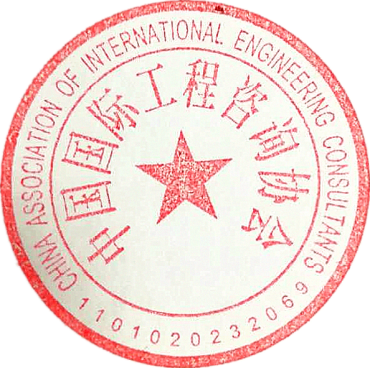 	中国国际工程咨询协会二零二二年四月二十七日附件一：《2022国际工程市场开发、投融资及项目管理实务暨风险点管控》系列课程排课表注：保留对上述个别课题及嘉宾直播时间调整权限、具有最终解释权！将重点课程组织线下培训及赴企内训！附件二： 《2022国际工程市场开发、投融资及项目管理实务暨风险点管控》系列课程报名表备注： 1、请尽早报名，额满为止。参会报名表复制有效            报名负责人：聂红军 主任18211071700（微信）   电  话：010-87697580      邮    箱：zqgphwz@126.com  qq咨询：3177524020        网址查询：http://www.zqgpchina.cn/ 模块名称序号课程名称模块一国际形势及企业国际化战略开幕式致辞开幕式致辞模块一国际形势及企业国际化战略1当前的国际经济形势与国家经贸政策走向模块一国际形势及企业国际化战略2大变局下国际业务应对策略模块一国际形势及企业国际化战略3国际经济环境与国际工程及投资领域新格局模块二国际工程市场开发与经营4国际工程市场商业模式模块二国际工程市场开发与经营5国际工程市场开拓和管理模块二国际工程市场开发与经营6境外工程项目全周期风险管理模块二国际工程市场开发与经营7海外业务合规管理模块二国际工程市场开发与经营8跨文化沟通与管理模块三国际工程项目投融资及税务筹划9从承包商向投资人角色转换模块三国际工程项目投融资及税务筹划10海外绿地项目债务融资分析及可行性预判模块三国际工程项目投融资及税务筹划11海外工程项目投融资风险—以法律与合约策划为视角模块三国际工程项目投融资及税务筹划12国际工程项目全过程税务筹划及风险管理模块四国际工程项目招标投标13国际工程招标投标管理实务模块四国际工程项目招标投标14国际工程投标报价实务模块四国际工程项目招标投标15国际工程谈判基本策略模块五国际工程项目管理16国际工程项目干系人管理模块五国际工程项目管理17国际工程项目启动与项目总体策划模块五国际工程项目管理18国际工程项目策划和计划编制执行模块五国际工程项目管理19国际工程项目过程管理与控制模块五国际工程项目管理20国际工程合同管理实务模块五国际工程项目管理21国际工程索赔管理和争议解决模块五国际工程项目管理22国际工程项目执行全流程管理（设计、采购、施工）模块五国际工程项目管理23国际工程项目质量、成本管理实务模块五国际工程项目管理24国际工程项目进度管理序号课题大纲讲师直播时间（15：00-17：00）开幕式致辞：中国国际工程咨询协会会长 王淑敏开幕式致辞：中国国际工程咨询协会会长 王淑敏开幕式致辞：中国国际工程咨询协会会长 王淑敏开幕式致辞：中国国际工程咨询协会会长 王淑敏6月6日1当前的国际经济形势与国家经贸政策走向1.新冠疫情后的世界经济2.俄乌冲突改变世界格局3.中国宏观经济政策走向邢厚媛6月6日2大变局下国际业务应对策略1.成绩斐然，中国企业的“走出去”实践2.有喜有忧，客观看待“走出去”的优势和问题3.复杂多变，多重因素影响下的国际形势4.差别巨大，各不相同的东道国局势5.变化明显，日新月异的行业趋势6.转型不易，矛盾纠结的企业情势7.迭代迅速，底层逻辑变化的项目态势8.端正思维，调整心态，避免思想偏颇9.补短板、增长板，提高企业七大能力傅维雄6月29日3国际经济环境与国际工程及投资领域新格局1.国际经济环境的变化及中长期趋势2.国际工程及投资领域基本格局的变化、特征3.国际工程及投资领域的风险点4.国际工程及投资领域未来发展战略建议高凌云6月8日4国际工程市场商业模式1.海外工程项目建设模式2.海外工程项目客户类别与建设模式3.中企参与海外工程项目商业模式4.商业模式发展的趋势分析朱  明6月12日5国际工程市场开拓和管理1.国际工程市场开拓与管理中的问题2.国际工程市场模式的变化及应对策略3.如何应对新模式下的国际工程风险4.如何培育国际化的项目管理团队5.如何解决项目管理中的属地化问题6.如何加强国际工程管理体系建设杨海林6月13日6境外工程全周期风险管理1.序：疫情及俄乌战争与境外工程风险（延误、不可抗力、供应链及战争风险）2.如何识别及评估国际工程的风险3.国际工程全周期风险及保险方案4.复杂的国际工程保险安排：关键成功因素5.实操案例—哈萨克斯坦电力项目6.境外多项目统筹保险模式陈力骁6月16日7海外业务合规管理1.合规管理的概念、范围和发展现状2.国际工程合规管理的核心要点3.国际多边开发银行合规制裁体系（以世行为例）宋玉祥6月20日8跨文化沟通与管理1.文化与沟通   2.语言在跨文化商务沟通中的作用3.东南亚的政治，经济，文化，历史4.非洲的政治，经济，文化，历史5.三大类国家的跨文化沟通特点6.如何打造跨文化团队王  群6月14日9从承包商向投资人角色转换1.项目干系人  2.商业架构    3.融资方式    4.回报方式    5.实施机制    6.风险分配周显峰6月28日10海外绿地项目债务融资分析及可行性预判1.全球电力生产结构及市场格局2.向投融建营一体化转型应关注的问题3.海外绿地项目融资可行性分析、预判  4.项目融资动态与常见问题解析沈光伟6月10日11海外工程项目投融资风险——以法律与合约策划为视角1.海外工程投融资项目宏观法律风险识别防范2.海外工程投融资控股公司的法律策划和风险防范3.海外工程投融资项目公司的法律策划和风险防范4.海外工程投融资项目采购方式法律风险识别防范5.海外工程PPP开发模式主要法律与合约风险防范6.海外工程投融资项目政府审批法律风险防范7.海外工程投融资项目国际制裁风险、识别和防范8.海外工程投融资目合同文本特定及风险防范措施9.海外工程投融资项目尽职调查和人才储备赵东锋6月25日12国际工程项目全过程税务筹划及风险管理1.海外投建营项目主要税务风险  2.调研及招投标阶段重点税务事项   3.商务谈判的涉税要点及风险  4.工程建设阶段税务合规管理及税务筹划   5.执行及运营阶段税务管理 6.资金回收及项目退出的税务筹划 周  颖6月17日13国际工程招标投标管理实务1.项目开发与项目价格2.项目风险管理概论3.项目招投标解读：技术、商务、合作伙伴4.项目开发中应关注的技术、商务要点5.价格的形成过程与价格决策6.后疫情时代的国际市场开发思考杨老师6月26日14国际工程投标报价实务1.引言             2.国际工程投标报价体系框架3.国际工程成本法估价 4.国际工程投标报价技巧黄晓宇6月7日15国际工程谈判基本策略1.何谓谈判        2.谈判的基本概念和模型3.谈判的核心策略  4.国际工程谈判实务举要胡定成6月21日16国际工程项目干系人管理1.什么是项目干系人 2.为什么要进行干系人管理？ 3.项目干系人的识别4.项目干系人管理方案5.获得项目干系人支持的策略6.项目干系人沟通策略7.项目干系人管理方案的主要内容胡文辉6月24日17国际工程项目启动与项目总体策划1.项目管控模式与组建项目部2.项目详细认别与风险研判3.项目建章立制与管理融合4.项目经理负责制与项目考核5.项目管理总体思路与基本方法衡  乔6月23日18国际工程项目策划和计划编制执行1.策划目的、过程   2.工作分解结构（WBS） 3.进度计划编制     4.采购计划5.施工（分包）计划 6.质量、费用、HSE管理计划7.资源（人、机械）配置计划8.风险管理计划9.临时设施规划何  云6月19日19国际工程项目过程管理与控制1.项目管理的要点与内涵2.项目管理实施的全过程与项目控制循环3.项目执行全过程案例介绍徐冀飞6月11日20国际工程合同管理实务1.合同管理定位      2.常用合同模式3.合同主要条款解析  4.案例分析杨文诚6月18日21国际工程索赔管理和争议解决1.FIDIC合同中索赔时效2.工期索赔以及进度计划在工期索赔中的作用3.工程变更与索赔4.支持性文件资料和证据崔  军6月15日22国际工程项目执行全流程管理（设计、采购、施工）1.项目执行过程中图纸批复和标准理解2.项目执行中国际化材料设备采购体系和人员派遣3.项目设计管理实务4.项目物资采购管理实务5.项目施工管理实务郑文强6月22日23国际工程质量、成本管理实务一、国际工程质量管理实务1.国际工程质量管理特点 2.国际工程质量策划与计划3.国际工程质量控制过程 4.国际工程质量检验、验收与改进5.工程质量管理案例分析二、国际工程成本管理实务1.国际工程成本管理特点 2国际工程造价与工程成本3.国际工程合同经营与成本管理4.国际工程结算与成本管理5.国际工程成本管理案例分析李  君6月9日24国际工程项目进度管理1.网络计划简介 2.实例工程简介 3.建立网络计划 4.资源及成本管理 5.建立目标计划与更新计划 6.建立WBS码 7.进度管理内容与过程 袁老师6月27日合计：48小时（8整天课程）合计：48小时（8整天课程）合计：48小时（8整天课程）合计：48小时（8整天课程）合计：48小时（8整天课程）单位名称行业类别通讯地址邮编联 系 人部门部门职务手机电话/区号传真邮箱姓  名性别性别职务联系电话联系电话手机手机电子邮箱电子邮箱课题选择单次参加人员请选填系列课程排课表前“序号”（         ）                     单次参加人员请选填系列课程排课表前“序号”（         ）                     单次参加人员请选填系列课程排课表前“序号”（         ）                     单次参加人员请选填系列课程排课表前“序号”（         ）                     单次参加人员请选填系列课程排课表前“序号”（         ）                     单次参加人员请选填系列课程排课表前“序号”（         ）                     单次参加人员请选填系列课程排课表前“序号”（         ）                     单次参加人员请选填系列课程排课表前“序号”（         ）                     单次参加人员请选填系列课程排课表前“序号”（         ）                     收费标准单次课程     全部课程      团体报名     企业报名单次课程     全部课程      团体报名     企业报名单次课程     全部课程      团体报名     企业报名单次课程     全部课程      团体报名     企业报名单次课程     全部课程      团体报名     企业报名单次课程     全部课程      团体报名     企业报名单次课程     全部课程      团体报名     企业报名单次课程     全部课程      团体报名     企业报名单次课程     全部课程      团体报名     企业报名证书申报□国际工程项目经理□国际工程市场经理□国际工程商务经理□国际工程投标经理□国际工程项目经理□国际工程市场经理□国际工程商务经理□国际工程投标经理□国际工程项目经理□国际工程市场经理□国际工程商务经理□国际工程投标经理□国际工程项目经理□国际工程市场经理□国际工程商务经理□国际工程投标经理□国际工程项目经理□国际工程市场经理□国际工程商务经理□国际工程投标经理□国际工程项目经理□国际工程市场经理□国际工程商务经理□国际工程投标经理□国际工程项目经理□国际工程市场经理□国际工程商务经理□国际工程投标经理□国际工程项目经理□国际工程市场经理□国际工程商务经理□国际工程投标经理□国际工程项目经理□国际工程市场经理□国际工程商务经理□国际工程投标经理付款方式通过银行    □通过网银通过银行    □通过网银通过银行    □通过网银通过银行    □通过网银通过银行    □通过网银金额发票类别增值税电子普通发票,开票信息如下：单 位 名 称：    税       号：增值税电子普通发票,开票信息如下：单 位 名 称：    税       号：增值税电子普通发票,开票信息如下：单 位 名 称：    税       号：增值税电子普通发票,开票信息如下：单 位 名 称：    税       号：增值税电子普通发票,开票信息如下：单 位 名 称：    税       号：增值税电子普通发票,开票信息如下：单 位 名 称：    税       号：增值税电子普通发票,开票信息如下：单 位 名 称：    税       号：增值税电子普通发票,开票信息如下：单 位 名 称：    税       号：增值税电子普通发票,开票信息如下：单 位 名 称：    税       号：指定收款账     户户    名：北京中科领航教育咨询有限公司开 户 行：中国工商银行股份有限公司北京半壁店支行汇款账号：0200247009200076612户    名：北京中科领航教育咨询有限公司开 户 行：中国工商银行股份有限公司北京半壁店支行汇款账号：0200247009200076612户    名：北京中科领航教育咨询有限公司开 户 行：中国工商银行股份有限公司北京半壁店支行汇款账号：0200247009200076612户    名：北京中科领航教育咨询有限公司开 户 行：中国工商银行股份有限公司北京半壁店支行汇款账号：0200247009200076612户    名：北京中科领航教育咨询有限公司开 户 行：中国工商银行股份有限公司北京半壁店支行汇款账号：0200247009200076612户    名：北京中科领航教育咨询有限公司开 户 行：中国工商银行股份有限公司北京半壁店支行汇款账号：0200247009200076612户    名：北京中科领航教育咨询有限公司开 户 行：中国工商银行股份有限公司北京半壁店支行汇款账号：0200247009200076612户    名：北京中科领航教育咨询有限公司开 户 行：中国工商银行股份有限公司北京半壁店支行汇款账号：0200247009200076612户    名：北京中科领航教育咨询有限公司开 户 行：中国工商银行股份有限公司北京半壁店支行汇款账号：0200247009200076612请参加培训人员填写报名表回复，汇款后及时联系工作人员，获取直播账号及相关培训资料等。请参加培训人员填写报名表回复，汇款后及时联系工作人员，获取直播账号及相关培训资料等。请参加培训人员填写报名表回复，汇款后及时联系工作人员，获取直播账号及相关培训资料等。请参加培训人员填写报名表回复，汇款后及时联系工作人员，获取直播账号及相关培训资料等。请参加培训人员填写报名表回复，汇款后及时联系工作人员，获取直播账号及相关培训资料等。请参加培训人员填写报名表回复，汇款后及时联系工作人员，获取直播账号及相关培训资料等。请参加培训人员填写报名表回复，汇款后及时联系工作人员，获取直播账号及相关培训资料等。请参加培训人员填写报名表回复，汇款后及时联系工作人员，获取直播账号及相关培训资料等。请参加培训人员填写报名表回复，汇款后及时联系工作人员，获取直播账号及相关培训资料等。请参加培训人员填写报名表回复，汇款后及时联系工作人员，获取直播账号及相关培训资料等。